Бекишева Венера Борисовна,КГУ СОШ №4 г. Экибастуза 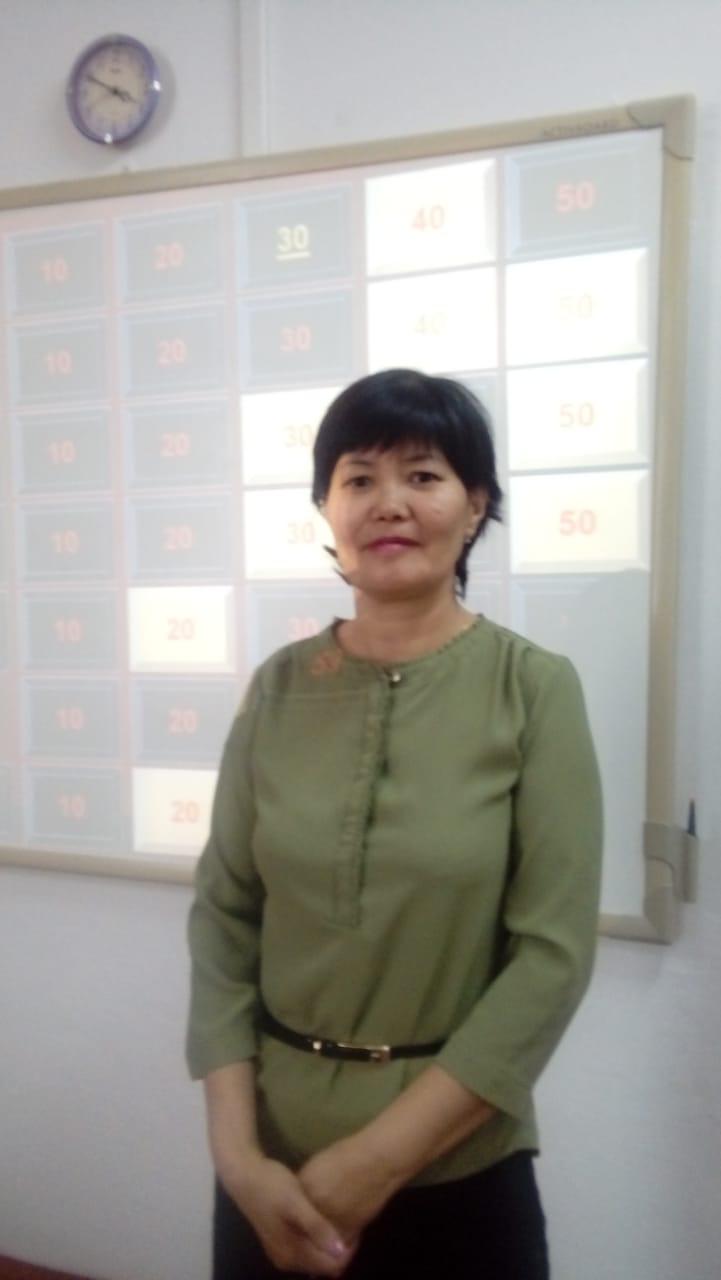 Павлодарской области.Почему древние цивилизации развивались в долинах рекХод урока:Раздел долгосрочного планированияРаздел долгосрочного планированияКласс:  5 класс Учебные цели для достижения на этом уроке5.4.1.3 – описывать систему хозяйства древних цивилизацийЦель урока:Все: Раскрыть и объяснить понятия «Речная цивилизация», «Ирригация», Большинство: выявить причины появления цивилизаций на Востоке, Некоторые: аргументируют, что именно здесь (в долинах речных цивилизаций) возникли земледелиеКритерии оценкиУчащиеся: Раскрывают и используют понятия: «Цивилизация», «Цивилизация речных долин»,  «Ирригация»; Определяют причины формирования древних цивилизацийОбъясняют изменения в жизни людей, связанные с формированием цивилизаций;Описывают роль ирригационной системы в жизни древних государств; Описывают систему хозяйства древнего Египта (по предложенному ресурсу)Аргументируют свое мнениеОценивают значение древних цивилизаций для современностиКонцепт: Причина и следствие, сходство и различиеЯзыковые цели: Цивилизация, ирригация, речная цивилизацияДолины крупных рек, причины возникновения цивилизацииЦивилизация – определенный уровень развития общества, когда появляются …Прогресс, упорный труд человекаПривитие ценностейФормирование исторического сознания, привития уважения к истории стран и народов Востока, уважения к труду;Межпредметная связьГеография, история КазахстанаПредшествующее знания (Предыдущая тема)Хозяйство, земледелие, ремеслоЗапланированные этапы урокаВиды запланированных упражнений на урокеВиды запланированных упражнений на урокеРесурсыНачало урокаОрг. момент: Приветствие, создание благоприятного климатаПрием «Удивляй» - видеосюжет, показ ряда картин «Плотины древности».  Проблемные вопросы: Для чего была нужна плотина? Как вы думаете, почему в древности люди расселялись вдоль рек?Работа с картой: (приложение №1) показ на карте речных цивилизаций (у каждого ученика на столах карта).Прием «Информационный органайзер» - схема «Речные цивилизации» (приложение №2). Работа с понятиями: Ирригация, цивилизация, речная цивилизация – работа с учебникомОпределение цели урока учениками. Орг. момент: Приветствие, создание благоприятного климатаПрием «Удивляй» - видеосюжет, показ ряда картин «Плотины древности».  Проблемные вопросы: Для чего была нужна плотина? Как вы думаете, почему в древности люди расселялись вдоль рек?Работа с картой: (приложение №1) показ на карте речных цивилизаций (у каждого ученика на столах карта).Прием «Информационный органайзер» - схема «Речные цивилизации» (приложение №2). Работа с понятиями: Ирригация, цивилизация, речная цивилизация – работа с учебникомОпределение цели урока учениками. vesti.ru ПрезентацияИсторическая картаСхема  Учебник всемирной истории, 5класс (авторы: Б.С. Букаева, Г.Б. Зикирина, Ж.С. Макашева, Д.Н. Мукатаева, И.А. Тен),Середина урокаИсторический концепт: Сходство и различия: - сравнивать связанные исторические события и процессы на местах, в течение определенного отрезка времени и/или в различных обществах, или внутри одного общества.Парная работа: прием КМ «Парные разговоры».  Оба работают с учебником и розданными карточками-ресурсами. (Приложение №3).     Задание: Выявите причины возникновения речных цивилизаций? Один – до цивилизации, другой – в условиях цивилизации. (группируют). ФО: Проверка – показ на интерактивной доске (ИАД) – обсуждение ответов, выявление ошибок – коррекция ответов;Стратегия  «Море вопросов» – «Ирригационная  система» - задание – составить вопросы по тексту на стр. 21. (парная работа)Критерии: Прочитать текстСоставить 3 вопроса по тексту от легкого к сложномуОбменяться парой и задать вопросы друг другуУ: Как вы думаете, для чего древности нужна была ирригация? Для чего строят плотины в наш дни? Физ. минутка.Исторический концепт: причина и следствие - понимать историческую обусловленность, выделяя совпадения, причинно-следственную связь, и взаимосвязи;Групповая работа – стратегия «Работа с визуальными доказательствами»– 4 человека. (сильный – 2 средних – слабый (по стикерам, которые имеются на спинках стульев – «Ирригация», «Река», «Цивилизация»). Выбрать двух экспертов. Дав задание, класс разрабатывает критерии. Задание для групп: Рассмотрите календарь сельскохозяйственных работ в Египте. Опишите систему сельского хозяйства в Древнем Египте. 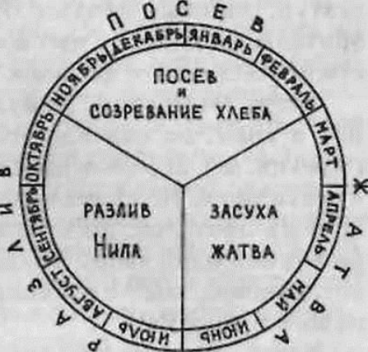 Выступление групп по критериям. Выписать месяцы, которые были важны для крестьян – 1 баллСоставьте рассказ  о хозяйстве крестьян по предложенному календарю – 2 балла;Приведите аргументы, что благодаря разливам Нила, стало возможным занятие земледелием – 3 баллДескрипторы:Рассмотрите рисунок – выясните, какие месяцы были самыми важными в сельскохозяйственной жизни крестьян Опишите систему хозяйства Древнего Египта на основе предложенного календаря Докажите, что разливы Нила привели к занятию земледелиемОценивание групп по критериям двух экспертовИсторический концепт: Сходство и различия: - сравнивать связанные исторические события и процессы на местах, в течение определенного отрезка времени и/или в различных обществах, или внутри одного общества.Парная работа: прием КМ «Парные разговоры».  Оба работают с учебником и розданными карточками-ресурсами. (Приложение №3).     Задание: Выявите причины возникновения речных цивилизаций? Один – до цивилизации, другой – в условиях цивилизации. (группируют). ФО: Проверка – показ на интерактивной доске (ИАД) – обсуждение ответов, выявление ошибок – коррекция ответов;Стратегия  «Море вопросов» – «Ирригационная  система» - задание – составить вопросы по тексту на стр. 21. (парная работа)Критерии: Прочитать текстСоставить 3 вопроса по тексту от легкого к сложномуОбменяться парой и задать вопросы друг другуУ: Как вы думаете, для чего древности нужна была ирригация? Для чего строят плотины в наш дни? Физ. минутка.Исторический концепт: причина и следствие - понимать историческую обусловленность, выделяя совпадения, причинно-следственную связь, и взаимосвязи;Групповая работа – стратегия «Работа с визуальными доказательствами»– 4 человека. (сильный – 2 средних – слабый (по стикерам, которые имеются на спинках стульев – «Ирригация», «Река», «Цивилизация»). Выбрать двух экспертов. Дав задание, класс разрабатывает критерии. Задание для групп: Рассмотрите календарь сельскохозяйственных работ в Египте. Опишите систему сельского хозяйства в Древнем Египте. Выступление групп по критериям. Выписать месяцы, которые были важны для крестьян – 1 баллСоставьте рассказ  о хозяйстве крестьян по предложенному календарю – 2 балла;Приведите аргументы, что благодаря разливам Нила, стало возможным занятие земледелием – 3 баллДескрипторы:Рассмотрите рисунок – выясните, какие месяцы были самыми важными в сельскохозяйственной жизни крестьян Опишите систему хозяйства Древнего Египта на основе предложенного календаря Докажите, что разливы Нила привели к занятию земледелиемОценивание групп по критериям двух экспертовУчебник всемирной истории, 5класс  (авторы: Б.С. Букаева, Г.Б. Зикирина, Ж.С. Макашева, Д.Н. Мукатаева, И.А. Тен), карточки для сравнения. Презентация Рисунок «Календарь сельскохозяйственных работ в древнем Египте». (из сборника ФО)Конец урокаПрием «Конверт»Цель:  Совершенствование навыков критического мышленияОрганизация: Стандартная рассадка группы с пространством для движения и обсуждения. Как это работает: Напишите 2-3 вопроса, (в соответствии с целями обучения) на конвертах. Подготовьте несколько конвертов для того, чтобы у каждой группы был свой. Дайте две минуты на каждый: ученик пишет имя и ответ на стикере; по истечении двух минут конверт передается до тех пор пока все не ответили на эти 2-3 вопроса. Соберите стикеры и прочитайте некоторые ответы вслух (анонимно); класс рассуждает о том, насколько точным является тот или иной ответ. Вопросы: Перечислите реки, где возникли первые цивилизации  Раскройте определения, что такое цивилизация, ирригация  Почему в древности люди расселялись вдоль рек?Домашнее задание (на выбор ученику): Все: Составить кроссворд по ключевым словамБольшинство: Составить  синквейн «Ирригация»Некоторые: Напишите эссе «Почему древние цивилизации развивались в долинах рек?»Обратная связь: Метод «Незаконченное предложение»Сегодня на уроке я узнал, что такое … (термины)Я могу перечислить реки, где возникли первые цивилизацииЯ понял(а), как возникли речные цивилизации …Прием «Конверт»Цель:  Совершенствование навыков критического мышленияОрганизация: Стандартная рассадка группы с пространством для движения и обсуждения. Как это работает: Напишите 2-3 вопроса, (в соответствии с целями обучения) на конвертах. Подготовьте несколько конвертов для того, чтобы у каждой группы был свой. Дайте две минуты на каждый: ученик пишет имя и ответ на стикере; по истечении двух минут конверт передается до тех пор пока все не ответили на эти 2-3 вопроса. Соберите стикеры и прочитайте некоторые ответы вслух (анонимно); класс рассуждает о том, насколько точным является тот или иной ответ. Вопросы: Перечислите реки, где возникли первые цивилизации  Раскройте определения, что такое цивилизация, ирригация  Почему в древности люди расселялись вдоль рек?Домашнее задание (на выбор ученику): Все: Составить кроссворд по ключевым словамБольшинство: Составить  синквейн «Ирригация»Некоторые: Напишите эссе «Почему древние цивилизации развивались в долинах рек?»Обратная связь: Метод «Незаконченное предложение»Сегодня на уроке я узнал, что такое … (термины)Я могу перечислить реки, где возникли первые цивилизацииЯ понял(а), как возникли речные цивилизации …Стикеры, конвертДифференциация – какимспособом вы хотите большеоказывать поддержку? Какиезадания вы даете ученикамболее способным посравнению с другими?При дифференциации были применены следующие способы:Входили задания на развитие навыков КМ с различным уровнем заданийРабота с источником – ресурс «Календарь сельскохозяйственных работ в древнем Египте» - применены дескрипторы и критерии;Диалог и оказание помощи сильных учеников слабым ученикам в групповой работе;Оценивание – были применены различные формы ФО – критериальное, самооценивание, взаимооцениваниеДифференциация – какимспособом вы хотите большеоказывать поддержку? Какиезадания вы даете ученикамболее способным посравнению с другими?При дифференциации были применены следующие способы:Входили задания на развитие навыков КМ с различным уровнем заданийРабота с источником – ресурс «Календарь сельскохозяйственных работ в древнем Египте» - применены дескрипторы и критерии;Диалог и оказание помощи сильных учеников слабым ученикам в групповой работе;Оценивание – были применены различные формы ФО – критериальное, самооценивание, взаимооцениваниеОценивание – как Вы планируете проверятьуровень освоения материала учащимися?Формативное оценивание при работе в паре;Критериальное оценивание в стратегии «Работа с визуальными доказательствами»;СамооцениваниеОценивание групп экспертами – взаимооценивание;Охрана здоровья исоблюдение техникибезопасностиЗдоровьесберегающие  технологии – физминутка, смена видов деятельности, проветривание, освещение, расстановка парт для свободного передивжения, использование ИКТ с небольшим промежутком времени.